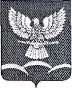 СОВЕТ НОВОТИТАРОВСКОГО СЕЛЬСКОГО ПОСЕЛЕНИЯ ДИНСКОГО РАЙОНАРЕШЕНИЕот  12.11.2014                                                                                                                        № 06-02/03станица НовотитаровскаяВ соответствии с Земельным кодексом Российской Федерации, законом Краснодарского края от 05 ноября 2002 № 532-КЗ «Об основах регулирования земельных отношений в Краснодарском крае», руководствуясь Уставом Новотитаровского сельского поселения Динского района, Совет Новотитаровского сельского поселения Динского района р е ш и л:1. Внести в решение Совета Новотитаровского сельского поселения Динского района от 23.03.2011 № 119-19/02 «Об утверждении Положения о муниципальном земельном контроле на территории Новотитаровского сельского поселения Динского района» следующие изменения:1) изложить пункт 2 раздела 1 приложения к решению в следующей редакции:«2. Под муниципальным земельным контролем понимается деятельность органов местного самоуправления по контролю за соблюдением органами государственной власти, органами местного самоуправления, юридическими лицами, индивидуальными предпринимателями, гражданами в отношении объектов земельных отношений требований законодательства Российской Федерации, законодательства субъекта Российской Федерации, за нарушение которых законодательством Российской Федерации, законодательством субъекта Российской Федерации предусмотрена административная и иная ответственность.Администрация Новотитаровского сельского поселения Динского района осуществляет муниципальный земельный контроль в отношении расположенных в границах Новотитаровского сельского поселения объектов земельных отношений».2) изложить пункт 44 раздела 11 приложения к решению в следующей редакции:«44. В случае выявления в ходе проведения проверки в рамках осуществления муниципального земельного контроля нарушения требований земельного законодательства, за которое законодательством Российской Федерации предусмотрена административная и иная ответственность, в акте проверки указывается информация о наличии признаков выявленного нарушения. Должностные лица органов местного самоуправления направляют копию указанного акта в орган государственного земельного надзора».3) изложить пункт 45 раздела 11 приложения к решению в следующей редакции:«45. В случае выявления в ходе проведения проверки в рамках осуществления муниципального земельного контроля нарушения требований земельного законодательства, за которое законодательством субъекта Российской Федерации предусмотрена административная ответственность, привлечение к ответственности за выявленное нарушение осуществляется в соответствии с указанным законодательством».2.  Опубликовать настоящее решение в приложении газеты «В контакте плюс» - «Деловой контакт» и обеспечить его размещение на интернет-сайте администрации Новотитаровского сельского поселения Динского района www.novotitarovskaya.info.4. Контроль за выполнением настоящего решения возложить на комиссию по земельным вопросам, градостроительству, вопросам собственности и ЖКХ (Лазник) и администрацию Новотитаровского сельского поселения Динского района (Кошман).5. Настоящее решение вступает в силу со дня его официального опубликования.Председатель СоветаНовотитаровского сельского поселения                                           Ю.Ю. Глотов Глава Новотитаровского сельского поселения                                                                          С.К. КошманО внесении изменений в решение Совета Новотитаровского сельского поселения Динского района от 23.03.2011 № 119-19/02 «Об утверждении Положения о муниципальном земельном контроле на территории Новотитаровского сельского поселения Динского района»